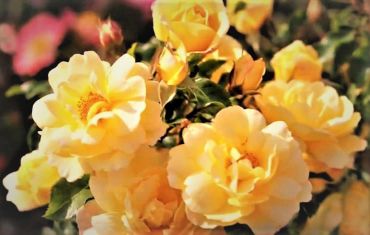 更新、补充和扩大的神谕在类似流感的感染中解决身体细胞的问题并用于防止病毒入侵我的爱的祝福欢迎那些寻求医治的人，他们想把所有的信任放在我这个爱的天国之灵身上!那些现在对我的爱流开放的人收到的指示，可以帮助他们通过解决身体细胞的问题更快地感受到健康。我的爱的祝福》为寻求治疗的人提供了身体细胞的地址，这些人由于各种原因，反复得了类似流感的感染，并因此受到很大的伤害。我神圣的爱流要求那些寻求医治的人重复给定的启示文本，如果可能的话，也是他们所希望的。说文解字比单纯的阅读更有利于身体细胞。发音时，身体细胞会得到更多的能量，因为口语中含有更多的能量。这促进了人和他的细胞之间的沟通。他们习惯于高兴地听他的心声，并喜欢这种声音。他们越来越欣赏它，因为他们通过它学到了很多新的精神知识。他们逐渐记住了这些信息，并试图独立地遵循它们。这对寻求医治的人来说是一个很大的优势，因为如果他或她可信地告诉他或她的身体细胞的文字，他或她可以在短时间内恢复。只有当他们感觉到这个人关心和抚摸他们，使他们很快又变得精力充沛和健康时，他们才会逐渐开始信任这种讲话。对体细胞来说，人类对它们讲话或出于最深刻的信念而阅读文本是非常重要的。他总是可以假设他的病有一个原因。有无数的原因可以引发类似流感的感染。神的灵不能把它们都列出来，因为否则你可能开始思考，给自己一个错误的诊断。 身体的流感样感染往往是感冒或体温过低，后果很痛苦，因为身体的细胞希望有一个恒定的温度。 当一个人的灵魂在精神上越来越成熟，并向上振动时，那么它的人体就特别容易出现低温症。细胞状态对较低的体温有不愉快的反应，因为整个神经系统紧张起来，而且，小细胞状态的意识会对这种威胁性的状况感到害怕。这导致整个身体缺乏血液循环，其后果是到达细胞的氧气更少，这也是负责新陈代谢和细胞系统准备好抵御外来的、威胁生命的病毒和细菌的原因。 这只是一个原因，为什么一个敏感的、爱神的人可能更频繁地遭受类似流感的感染。硬币令人高兴的一面是，他的病好得更快，因为他的高灵魂振动很快带来了细胞状态的秩序。这是一个很大的优势，在感冒的情况下占优势。我的爱的精神反复给你们提供思考的例子，以便你们，人类的意识与精神一起，重新调整或改变自己，使之朝着天上的生活规则和特征的方向发展。当这一点基本实现时，那么对你来说就有了令人高兴的可能性，你将在这个阴暗的世界上活得更健康，因为我内在的爱的力量不断支持你。请再三记住这一点。如果由于身体某些部位的低温，已经通过降低能量削弱了你的防御能力，类似流感的感染不时让你感到惊讶，请不要太粗心对待自己。让你的身体得到更多的休息和外部的安静，以便它能再次聚集能量。 如果身体持续处于压力之下，它就很难抵御外来病原体。它们可以通过身体接近从其他人那里传播，在体内暂时定居，并对健康造成巨大损害。因此，如果你没有感觉到任何改善，请不要等待太长时间去就医。请咨询你信任的医生，他将首先为你提供药物治疗。这些首先可以是中药，以加强你的免疫系统。然而，如果它们不能有效地对付你体内的许多有害入侵者，那么现在就应该根据你负责任的医生的建议，服用更强的药物，可能也是由化学物质制成的。你应该考虑这样做，以防止你的病情恶化。请不要害怕化学药品，因为其中的物质可以挽救你的生命，你要对它负责。 我向所有寻求治疗的人提供这个介绍，他们喜欢接近我内心的爱，也希望经常与我交谈。 谢谢您的信任! * * *要求你的身体细胞，大声说话，倾听，以便他们更好地理解我在我中的爱的天国精神的给定信息文本，因为通过缓慢和大声的说话，他们吸收更多的能量，也比你只在思想中对他们说话的意义更好。现在到了体细胞的地址。我亲爱的细胞，请听我作为你的全部身体（灵魂和人）对你说什么。 你过去非常伤心，因为你经常因为感冒而与我一起承受虚弱的状态。它往往是由我的粗心行为引发的，要么是以出汗的方式将自己暴露在通风处，要么是在潮湿或凉爽的天气里没有穿得足够暖和而感冒。请原谅我的粗心。我现在正试图阻止我的粗心大意，这样你就不必再和我一起受苦。我直到现在才意识到，我是由一些小的、有自我意识的细胞组成的，它们可以和我一起舒适和快乐，但也可以在痛苦的状态下悲伤。我非常抱歉我对你的错误行为，实际上是对我自己的错误行为。 因此，你不得不忍受各种病原体的过度生长，如破坏性的、威胁生命的病毒和细菌。它们负责削弱你的免疫系统。这些入侵者--他们是破坏性的小生物--不属于我们的身体系统，它只应该面向帮助、建设和维持生命的原则，因为通过他们，你不断有大规模的问题。但也不一定是它们不断地大量爬进我们共同的身体，造成痛苦的损害。因此，我要求你作为一个完整的身体（灵魂和人）寻找一个解决方案，以便你能以自我保护的方式处理破坏性的病原体，并与它们达成共识。 我针对我所有的身体细胞，包括防御系统的细胞，更加密集地一起工作，那么你就会有力地抵抗恶意的入侵者。我给你一个很好的建议，与你细胞核中的上帝之灵取得联系。从细胞核中的神灵那里，你将收到指示，以便你首先认识到这是哪种病原体，以及你如何在其双极能量的帮助下将其护送出体外。如果它大量抵制，不想离开身体，尽管你事先慈爱地要求它这样做--由于它的破坏作用，它是不可取的--那么出于对我们共同生活的自我负责，你有良好的权利攻击它，使它进入精神上的转化状态。我希望你们，我的身体细胞，绝对健康，因此我要求你们一起向爱的精神，即我是中的上帝开放自己，并告诉他你们的忧虑和问题。如果由于你的免疫系统减弱，你发现未知的病原体或恶性病毒和细菌进入了你的身体，请立即联系你细胞核中的爱神。因此，你将从这些早先的事情中解脱出来，和我一起健康，你的整个身体。 如果你立即做出反应，你们就能一起找到办法把病原体吓跑。他们无法与你的优势相比，出于自我保护，会小心翼翼地不再留在你的身体里。它们会尽可能快地通过排泄器官离开，因为它们对你的深入合作和勤奋抵抗无计可施。只有通过你的冷漠和不注意，它们才会潜入你的身体，对你的健康造成损害。请不要让这种情况发生。因此，要保持警惕，共同对付入侵者。如果你们在他们入侵的一开始就站在一起，他们将没有机会。一旦你找到它们，要让它们意识到它们没有机会在你的身体里做恶作剧。现在，你们，我体内秩序的保护性守护者（免疫细胞），被提到了。你们有一个有益的任务，那就是团结一致确保没有病原体在体内捣乱。请不要让他们在里面呆很久。立即护送他们离开身体，让他们明白他们是不受欢迎的，没有资格和你在一起。他们的破坏性生活方式是不受欢迎的，因为我们遵循的是振奋人心和维持生命的原则。也请你告诉他们，你只愿意让塑造生命的物质进入你的身体。请在相遇之初就教导他们，你们是一个团结一致的细胞状态，因此他们没有机会在我们的共同体内进行破坏性的活动。每当你--免疫细胞--见到他们时，都要清楚而严肃地告诉他们这一点。不要害怕他们，即使他们看起来不招人喜欢的交流。他们没有权力控制你，即使他们的行为具有破坏性。如果你在普通的细胞复合体中大量出现，他们会立即让步。他们已经习惯于在意识到自己无法实现任何事情的时候起飞。他们只有在看到前面有可怕的牢房和执法者时，才会畅通无阻地进入我们的共同体内。然后他们立即使用他们的惯用伎俩，试图向你灌输进一步的恐惧，以便你为他们清除通往身体各个部位的道路。请不要允许这种情况，并在互动中巧妙地进行。当他们意识到你把细胞紧紧地抱在一起时，他们会立即离开身体，因为在人数众多的情况下，你总是比他们优越。因此，要有良好的勇气，永远不要害怕，那么它们就不能在身体的任何部位占据优势。如果它们真的设法渗透到身体的能量弱化区，那么请站在一起，帮助受影响的细胞，它们正在对入侵者进行激烈的防御斗争。请不要视而不见，好像这不关你的事，而是立即帮助他们。只有当你们团结一致，无畏地、不知疲倦地对付入侵者（病毒和细菌）时，你们才能成功地对付恶意的或破坏性的行为。 请始终注意这一点。你将永远成功地对抗入侵者，因为内在的上帝之灵以其两极的爱的力量存在于你的细胞核内。它比入侵你身体的病毒和细菌的一极负面力量强得多。然后他们就没有机会了，因为细胞核中的两极神力振动得更高，也能把任何减弱的振动和非法信息转化回纯粹的精神生命。 因此，要为上帝之灵与我、你的全部身体一起帮助你的事实感到高兴。上帝之灵在核中与你接近。请你们多向他请教，因为他给了你们生活的好建议，也给了你们抵御破坏性入侵者的非常重要的建议。我要求你作为你的全部身体，不仅要意识到这一点，而且要准备好在关键情况下采取行动。 如果你发现自己处于寒冷状态，因为整个身体（人和灵魂）意外地突然暴露在寒冷和不利的天气条件下，没有必要惊慌。你很快就会很好地渡过这个身体虚弱的阶段。如果你，我亲爱的细胞，注意到由于体温过低导致的威胁性虚弱状态，那么请立即做出反应，转向细胞核中的神灵，以便已经可以在感觉不适的受影响的身体细胞中采取预防措施。细胞核中的神灵帮助你收集能量，并通过其信息启动适当的对策。这在感冒的初始阶段非常重要，这样可以立即采取具体措施重建受影响的细胞。重要的是要帮助自己，采取正确的预防措施。我以我与爱神的内在联系协助你。作为你的全部身体，我努力与灵魂中的上帝-精神相联系，以便更多的能量流向你，我心爱的身体细胞，用于防御和更快的恢复，并有更多的能量可以储备。 你内心的爱神总是希望你能迅速康复，并能保持健康。因此，即使你身体里的一些细胞由于各种原因被削弱了，也要对你负责的任务充满希望和信心。因此，当你们感到身体不适时，请不要放任自流，因为这对其他细胞集合体来说是不利的。他们也变得虚弱，可能会辞职。 他们都希望生活在一个高的细胞振动中，但当一个团体辞职时，他们立即通过身体较低的整体振动知道其中有问题。然后他们派出侦察兵，找出身体某个区域的细胞复合体中出现能量不足的地方。然后向他们报告身体其他部位的情况。如果他们对某一领域非常担心，他们就会垂头丧气，也会很伤心。然而，如果你们都立即转向你们核心中的神灵以获得新的有用信息，就不必如此。这将帮助你们以一种新的方式站在对方一边，而不必担心。我总是把这些提供给你们，作为你们的全部身体，以便你们知道在不愉快的情况下如何立即帮助自己。你会欣喜地注意到并体验到，你会因此在我这里恢复得更快，因此在身体虚弱的阶段更有信心。请始终准备好接受神圣的帮助和它的能量。我给你这些信息是为了让你在各种任务中独立工作，以便能够迅速补救身体的虚弱和不适应阶段。你们现在知道了如何用内在的神-灵和我，总的身体更好地保护自己，不受侵略性入侵者的影响，并成功地与他们作斗争，同时也知道了如何能让你们一起更快地变得和保持健康。你应该在你的小细胞意识中很好地记住这一点，它从灵魂-人类意识中接管了一些重要的、精神上意义深远的知识模块进行储存，并明智地采取行动，使你不断地按照这个记录的指令来进行和采取行动。这就是为什么我非常真诚地请求你作为你的全部身体，以便我们可以在我们的共同生活中感觉良好，仍然有很多快乐在一起。* * *天上的爱的精神通过我这个纯洁的光明天体揭示了自己，并要求细胞地址的使用者，尽管发自内心地求助于内在的医生和治疗师，即 "我 "中的爱的精神，在出现恶心、发烧、莫名其妙地缺乏能量或其他健康障碍的迹象时，立即求助于你信任的有经验的医生，因为在没有医学知识的情况下，用药方治疗自己会对健康状况产生非常有害和持久的影响。爱的精神警告你，并要求心地善良的人为了自己的利益优先考虑理智，不要冒任何风险，以保护自己和自己的健康。* * *在我中的天国爱的精神的衷心愿望是，向天国努力的、对齐的人应该每天定期进行细胞地址，因为他们将不断接触到新的危险病原体、病菌和病毒，这些病原体、病菌和病毒包含威胁生命的、破坏性的信息。其中许多来自实验室，这些实验室被用来进行动物试验，研究和后来生产某些疾病的药物，以帮助人们恢复或减轻他们的疾病，以延长他们的生命。但从天堂的角度来看，动物实验是残酷的行为，给动物带来了无尽的痛苦，由无情的人类实施。然而，由于某些原因，它们继续进入环境，造成破坏性的流行病，对免疫力低下的人和老年人产生严重的健康影响。事实上，由于许多环境污染，越来越多的人变得能量不足，细胞免疫力低下，这大大缩短了他们在地球上的身体寿命。由于病毒流行或世界性的瘟疫，许多人的灵魂不得不提前进入后世，这对他们来说是非常悲惨的。因此，通过我这个纯洁的天国存在，在我是中的爱的天国精神呼吁受上帝约束的人，无论他们的世界观或宗教观如何，都要注意自我保护，不要通过非必要的谈话和行动浪费精力，也要避免从事那些大大减少他们白天体力的工作，使他们在之后的几天里感到疲惫、疲劳和精力不足。他还建议你确保睡眠时间与身体健康所需的时间一样长，因为在睡眠期间，细胞核通过建立和维持生命的遗传程序从能量基础中获得一定的能量，然后人就可以为其日常工作提供能量。 充足的睡眠对一个人的身体健康有非常积极的影响，并增加了在私人或公司或商业领域正确执行日常任务的乐趣。为了自我保护，你在一天中更多地用心思转向爱的精神也很重要，因为这将导致额外的能量通过你的内在灵魂流向身体细胞，这些能量将支持和保护它们免受病毒感染或病原体的传播。请永远记住天上的爱的精神在许多爱的信息中建议你们这些心地善良的人在地球上这个危险的时期出于关心和自我保护而做的事情，那么你们在日常生活中会更容易。他从心底里希望你这样做。